                 11.03.2020  Городской семинар «ВПР как инструмент критериального оценивания образовательных результатов обучающихся»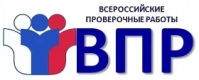 Мастер-класс «Практическая значимость критериального оценивания ответов на задания ВПР по математике для экспертов образовательного процесса»Цель: формирование и совершенствование у участников мастер-класса навыков экспертной работы по оцениванию ответов на задания ВПР по математике для 4-х классов.Организаторы секции по математике: Мокеева И.А., Нугманова Л.М., Нафикова А.Р.
Приложение 1.Начало выступления.               «Алгоритм работы эксперта при оценивании заданий ВПР»           Добрый день, уважаемые коллеги! Нам очень приятно видеть вас сегодня у себя в гостях. 
 Для начала хотелось бы поделиться с вами своим весенним настроением (в конверте), своей теплотой и искренностью, доброжелательной улыбкой. Надеемся на ваше сотрудничество и активную деятельность в течение всей нашей совместной работы.Позвольте представить вам организаторов секции по математике: Мокеева И.А., Нугманова Л.М., Нафикова А. Р.
Тема мастер-класса «Практическая значимость критериального оценивания ответов на задания ВПР по математике для экспертов образовательного процесса»
          Уважаемые коллеги, предлагаю вам оценить свои первоначальные знания по данной теме с помощью карточки «дерево». Отметьте, пожалуйста, тот уровень на дереве, на котором вы находитесь в начале нашего сотрудничества. 
          Каждый из нас, как эксперт по оцениванию заданий ВПР должен знать общий алгоритм своих действий. Этим материалом мы с вами поделимся.           Но сейчас остановлюсь только на двух этапах, которые будут необходимы для дальнейшей работы. При соответствии формулировки задания  предложенному эталону обратите внимание на особенности эталона ответа –  предложен открытый или закрытый ряд требований.В случае открытого ряда требований в критериях оценивания присутствует позиция «Допускаются иные формулировки ответа, не искажающие его смысла» 
(в заголовке таблицы критериев или в самом тексте содержания верного ответа).В случае закрытого ряда требований в критериях оценивания данного комментария нет.Вместе мы развиваемся и двигаемся в одном направлении, давайте попробуем вместе ответить на вопросы экспертов по оцениванию заданий ВПР по математике.Предлагаю блиц опрос в форме групповой игры «Да - нет». Вы сможете проверить себя, 
как эксперта. Ответ выбрать и подчеркнуть.Приложение 2.БЛИЦ - ОПРОС  «Опыт работы экспертов по оцениванию заданий ВПР обучающихся по математике»Приложение 3. Практическая часть 1.  
                             «Критериальное оценивание заданий ВПР по математике, выполненных учащимися»Приложение 4.Практическая часть 2.«Анализ работы эксперта по оцениванию заданий по предмету «Математика. 4 класс».Приложение 5.Рефлексия. Уважаемые коллеги, предлагаем вам отметить, тот уровень на дереве, на котором вы находитесь сейчас, в конце нашего сотрудничества. На столах у вас лежат листочки, просим вас написать на них 1-2 слова о нашем мастер-классе и озеленить наше весеннее дерево.Начало выступления.               «Алгоритм работы эксперта при оценивании заданий ВПР»           Добрый день, уважаемые коллеги! 
Нам очень приятно видеть вас сегодня у нас в гостях. 
 Для начала хотелось бы поделиться с вами своим весенним настроением (в конверте), 
своей теплотой и искренностью, доброжелательной улыбкой. Надеемся на ваше сотрудничество и активную деятельность в течение всей нашей совместной работы.Позвольте представить вам организаторов секции по математике: Мокеева И.А., Нугманова Л.М., Нафикова Айсылу Рафиковна.
Тема мастер-класса «Практическая значимость критериального оценивания ответов на задания ВПР по математике для экспертов образовательного процесса»
Уважаемые эксперты, у вас уже есть определённый багаж знаний по оцениванию заданий ВПР по математике, конечно для проверки работы прилагаются указания к оцениванию и эталон ответа, 
но, тем не менее при оценивании заданий часто возникают сомнения, неуверенность в выставлении правильного балла.Надеемся, что сомнения мы все вместе сможем развеять, и найти правильное решение при оценивании заданий.Каждый из нас, как эксперт по оцениванию заданий ВПР должен знать общий алгоритм своих действий. 
Этим материалом мы с вами поделимся, но немного позже.  А  сейчас остановлюсь только на двух этапах алгоритма, которые будут необходимы для дальнейшей нашей совместной работы. 
При соответствии формулировки задания  предложенному эталону обратите внимание на особенности эталона ответа –  предложен открытый или закрытый ряд требований.В случае открытого ряда требований в критериях оценивания присутствует позиция «Допускаются иные формулировки ответа, 
не искажающие его смысла» (в заголовке таблицы критериев или в самом тексте содержания верного ответа).В случае закрытого ряда требований в критериях оценивания данного комментария нет.Предлагаю вам блиц-опрос в форме групповой игры «Да - нет». 
Вы сможете проверить себя, как эксперта и использовать знания блиц -опроса в практической работе нашего мастер-класса. 
Ответ выбрать и подчеркнуть.
Если наши ответы не совпадают, я прокомментирую все допущенные ошибки.№Организаторы/ выступленийВремяМатериал1 частьМокеева И.А.8 мин-----1.Вступление. 
«Алгоритм работы эксперта при оценивании заданий ВПР»2 минПриложение 1.2.БЛИЦ - ОПРОС  «Опыт работы экспертов по оцениванию заданий ВПР обучающихся по математике» 6 минПриложение 2.2 частьНугманова Л.М.10 мин------3.Практическая часть 1 (5 заданий)«Критериальное оценивание заданий ВПР по математике, выполненных учащимися».5 минПриложение 3.4.Практическая часть 2 (4 задания)
«Анализ работы эксперта по оцениванию заданий по предмету «Математика. 4 класс».5 минПриложение 4.3 частьНафикова А.Р.2 мин------5.Рефлексия  «Движение вверх»2 минПриложение 5.1.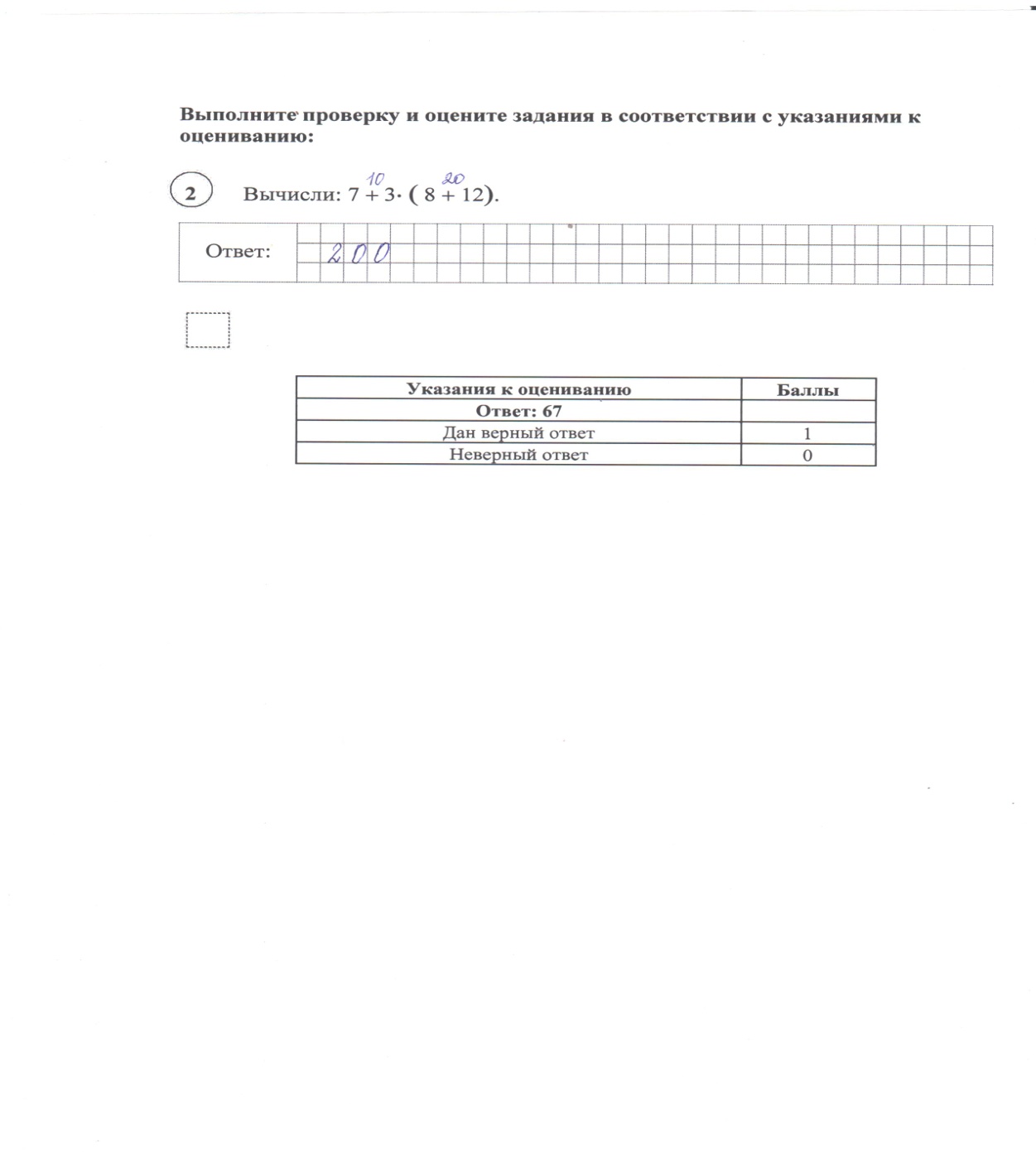 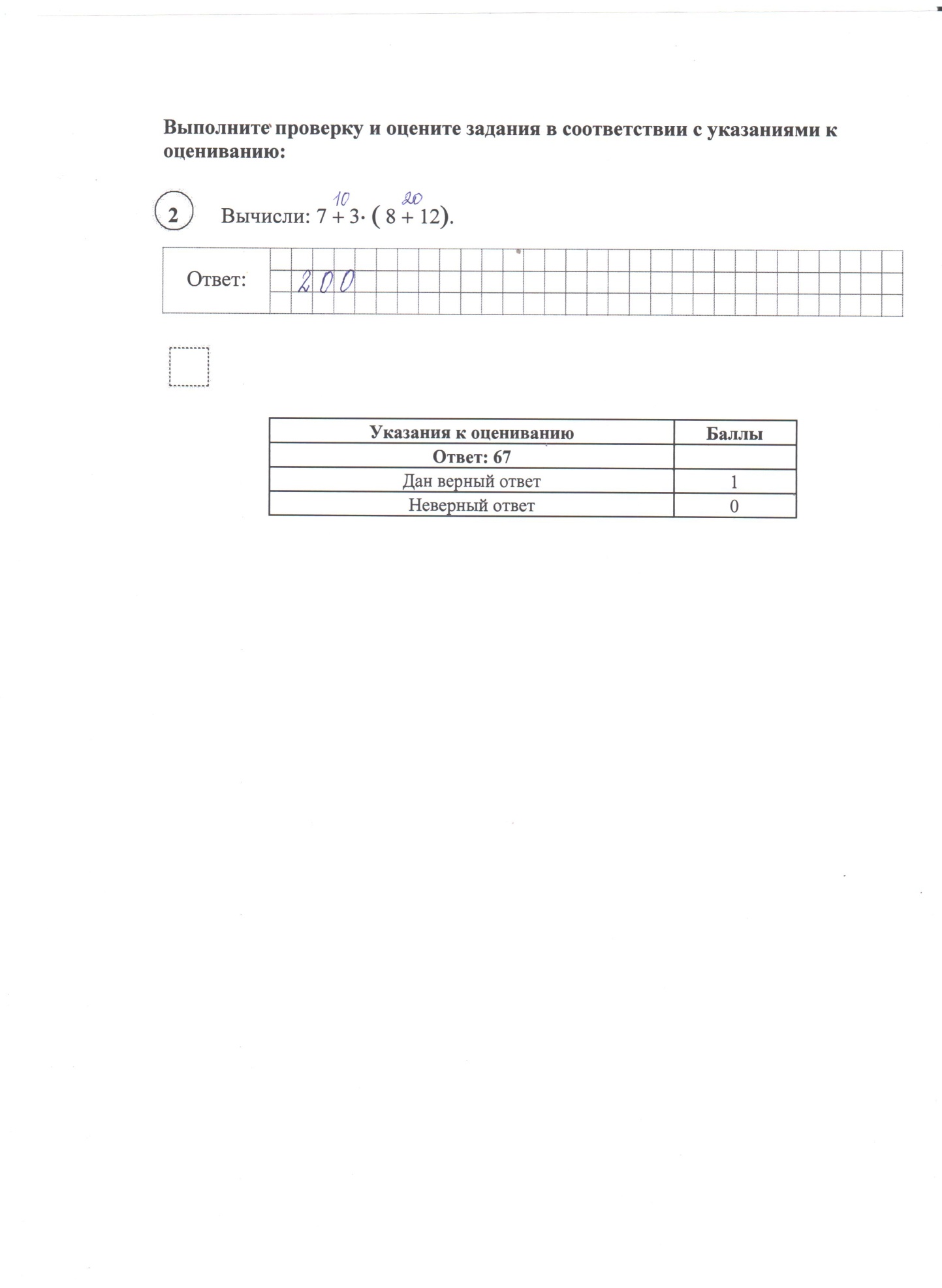 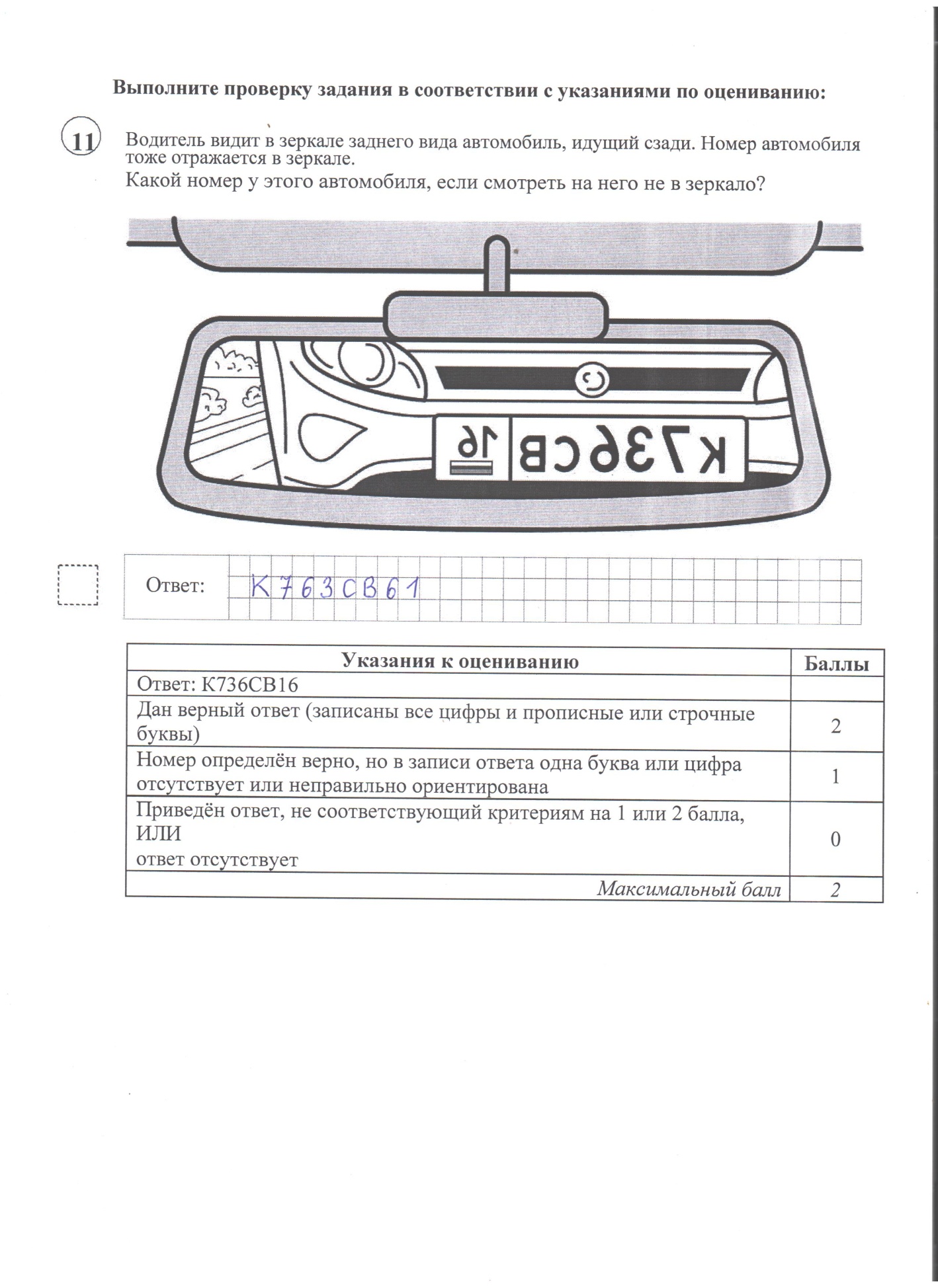 2.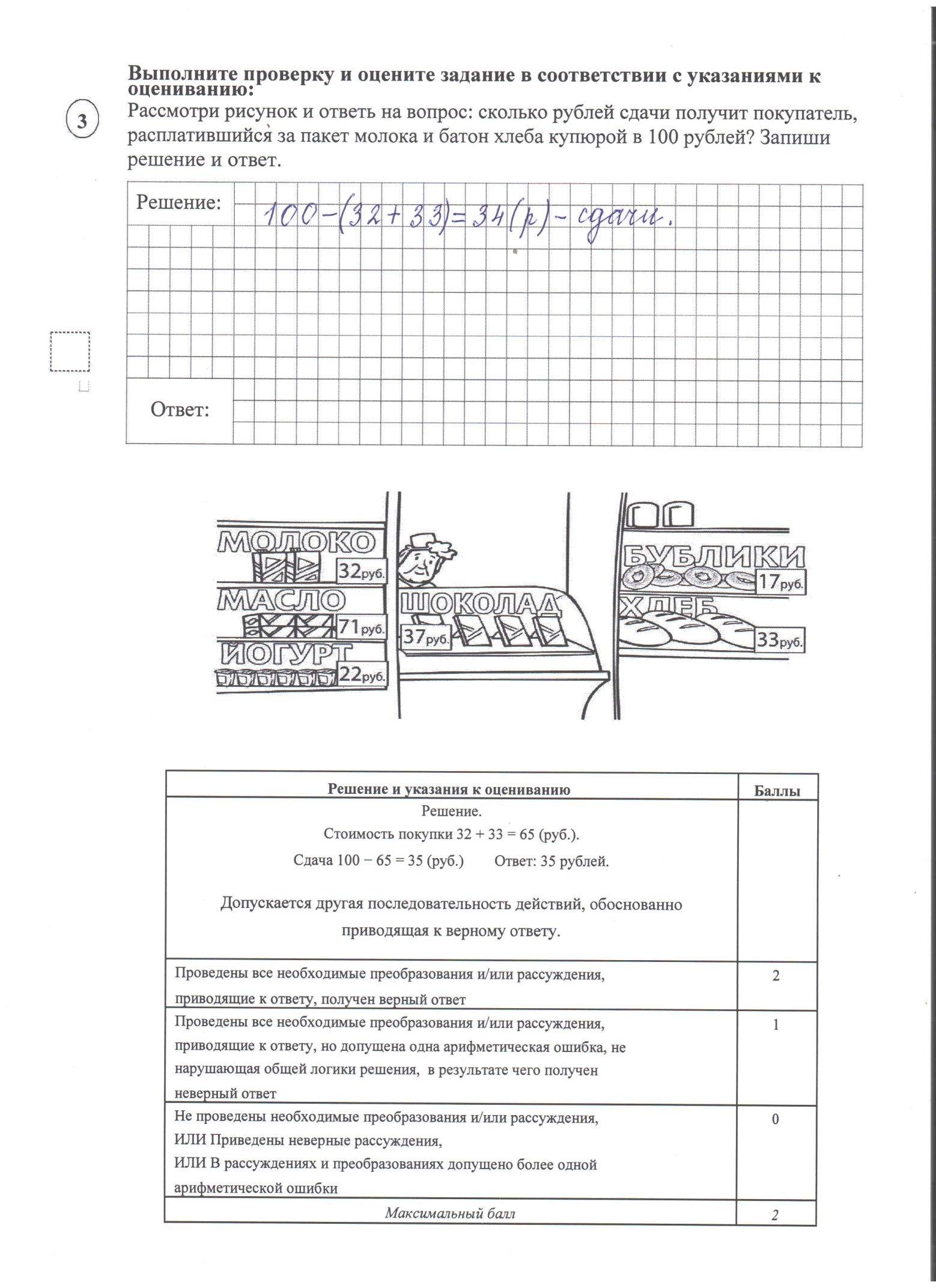 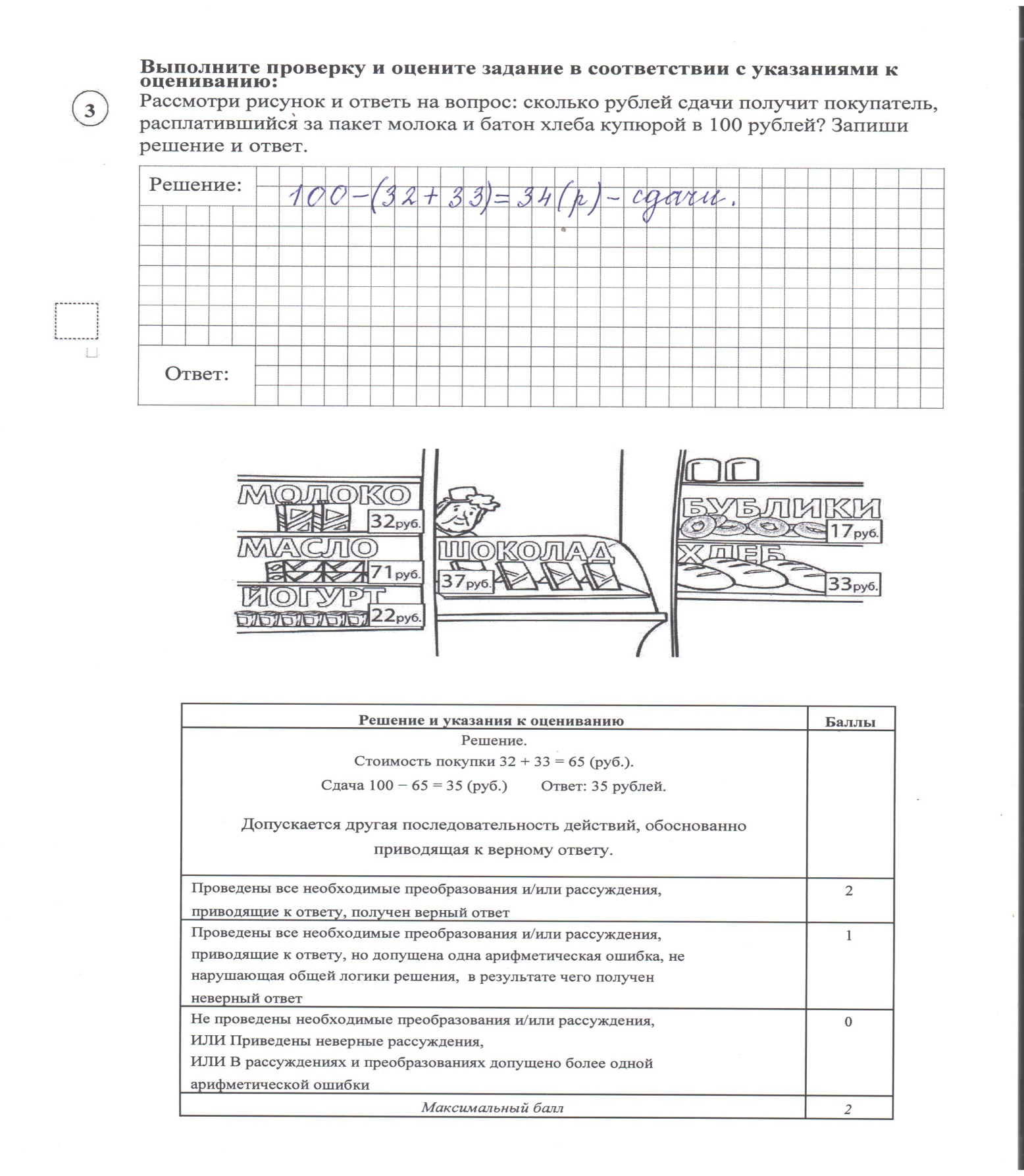 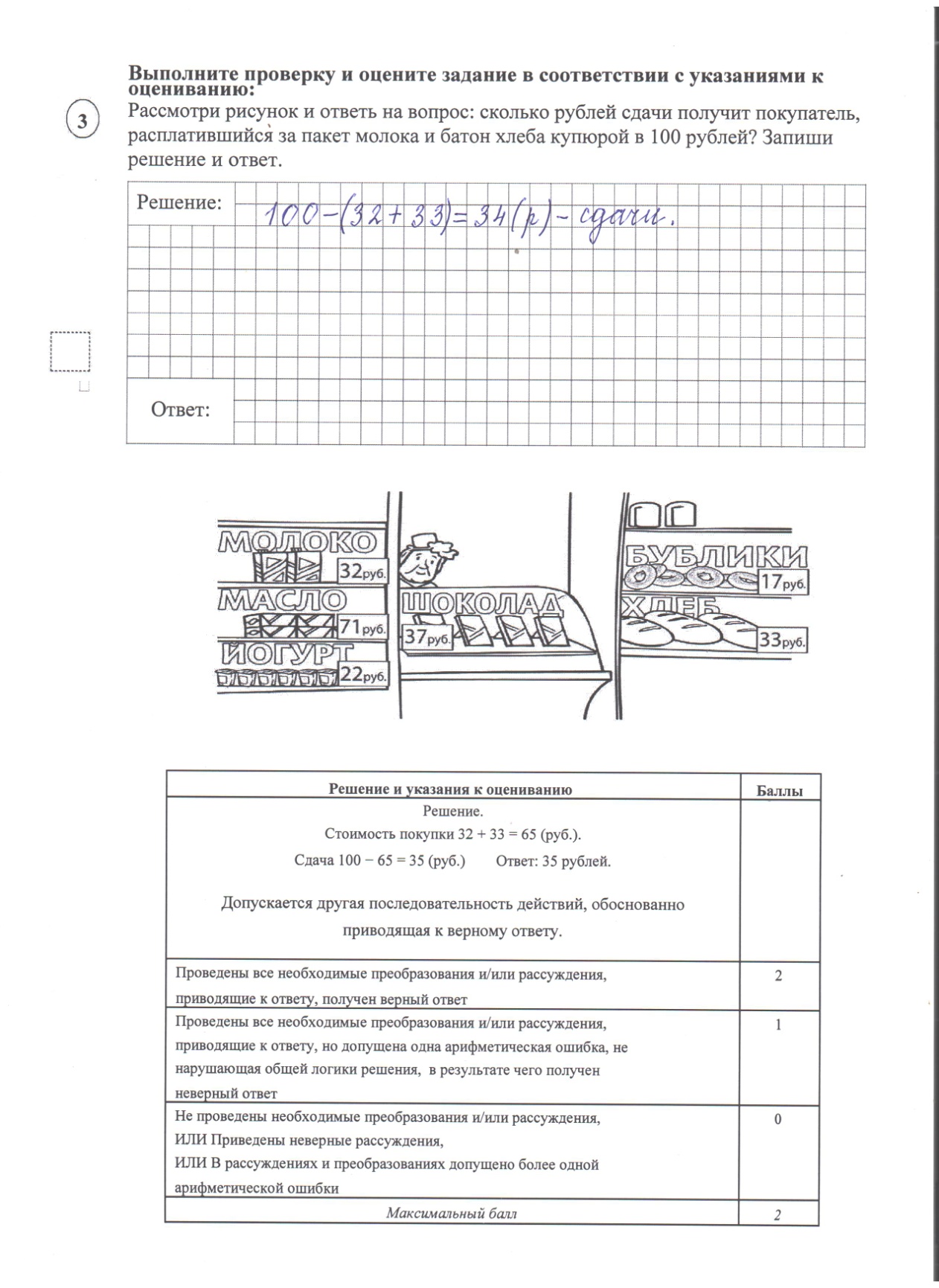 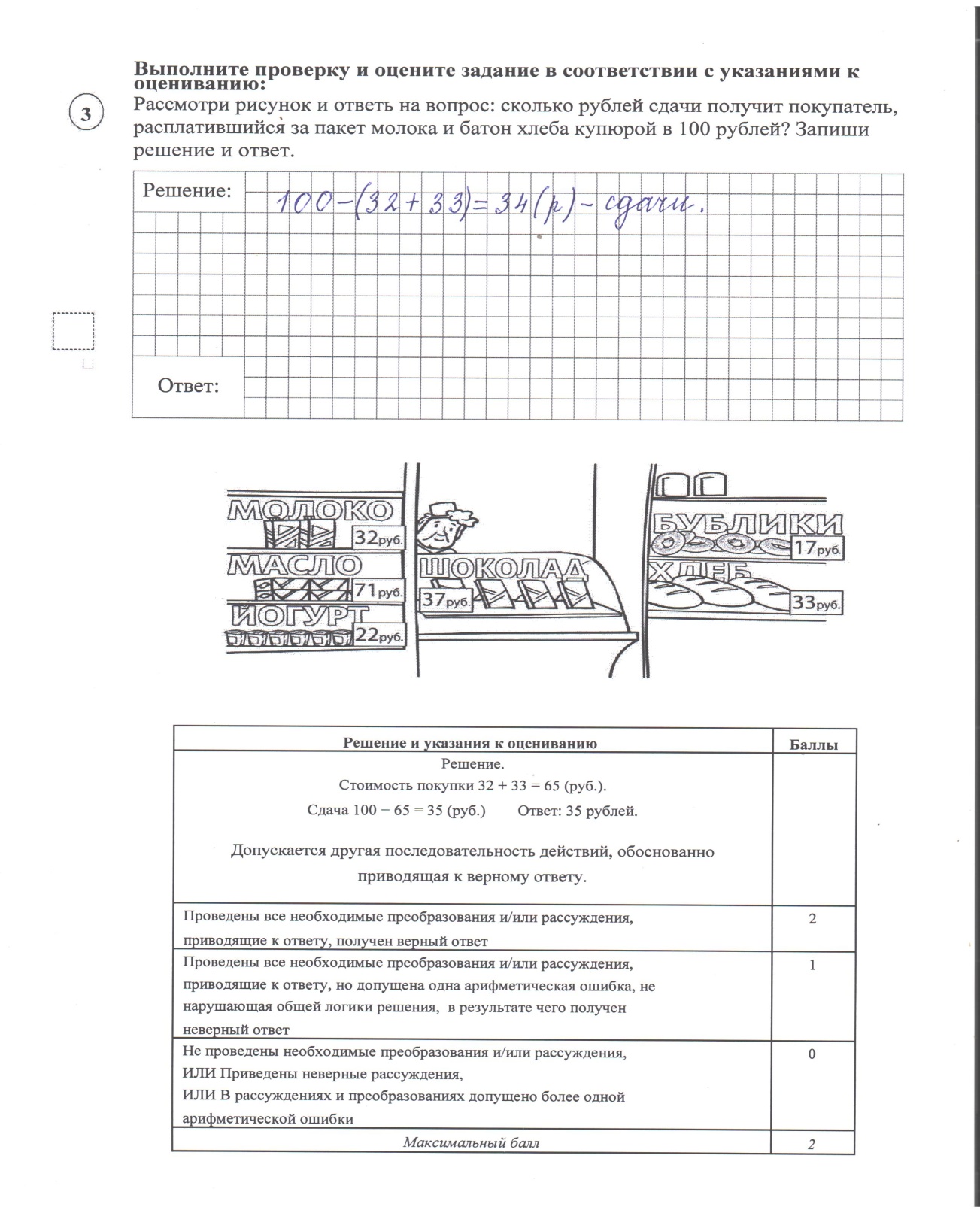 3.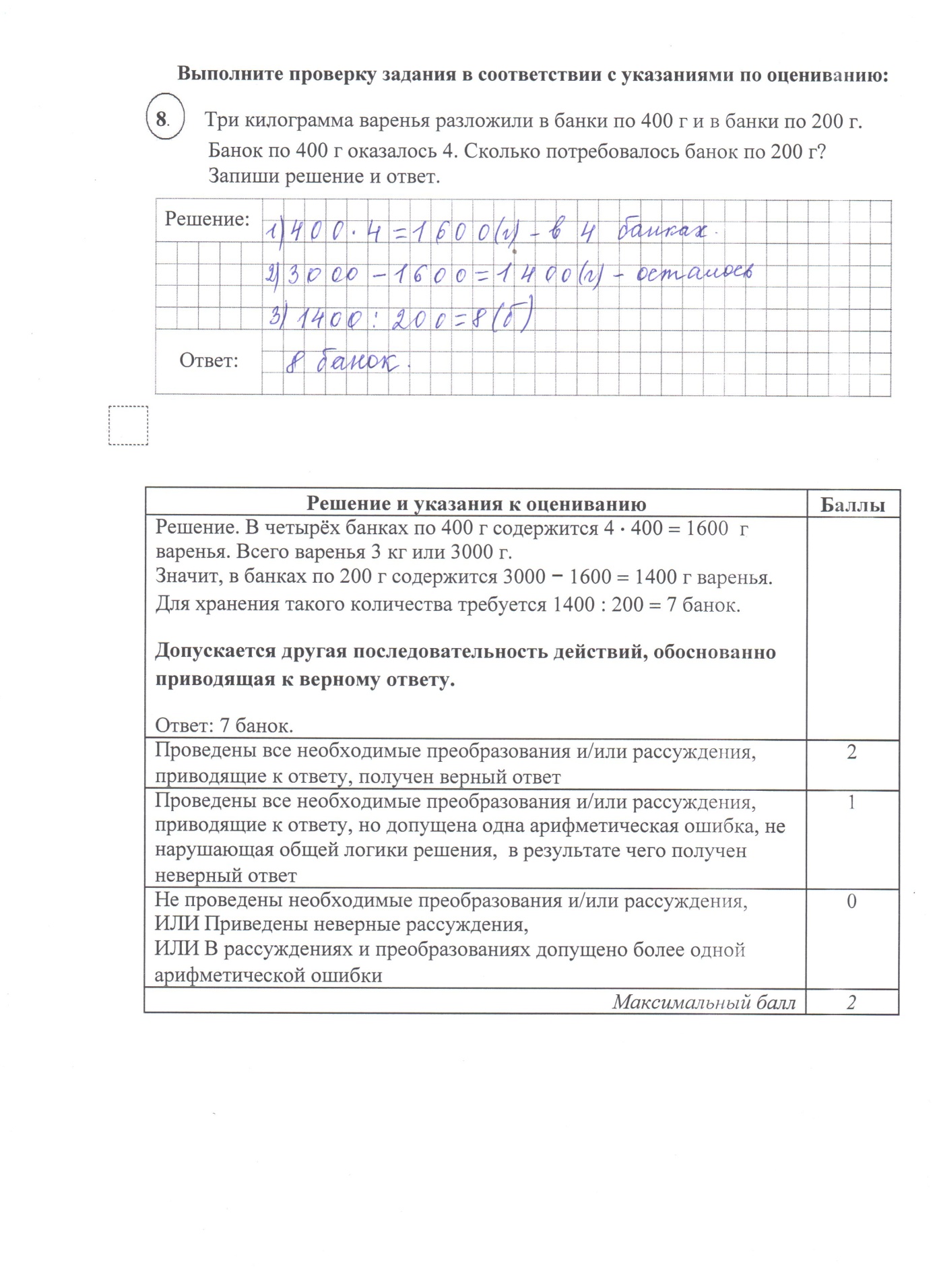 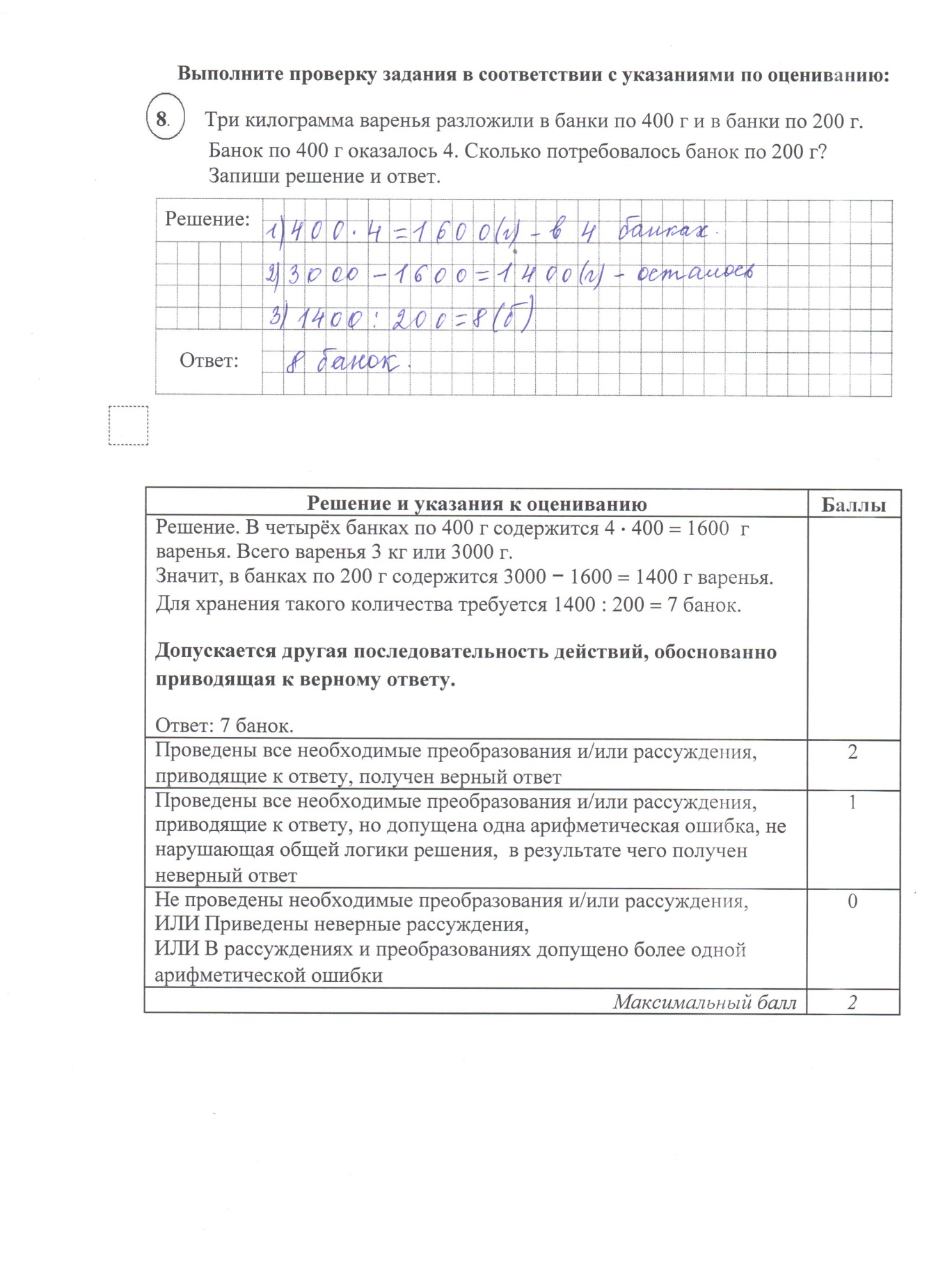 4.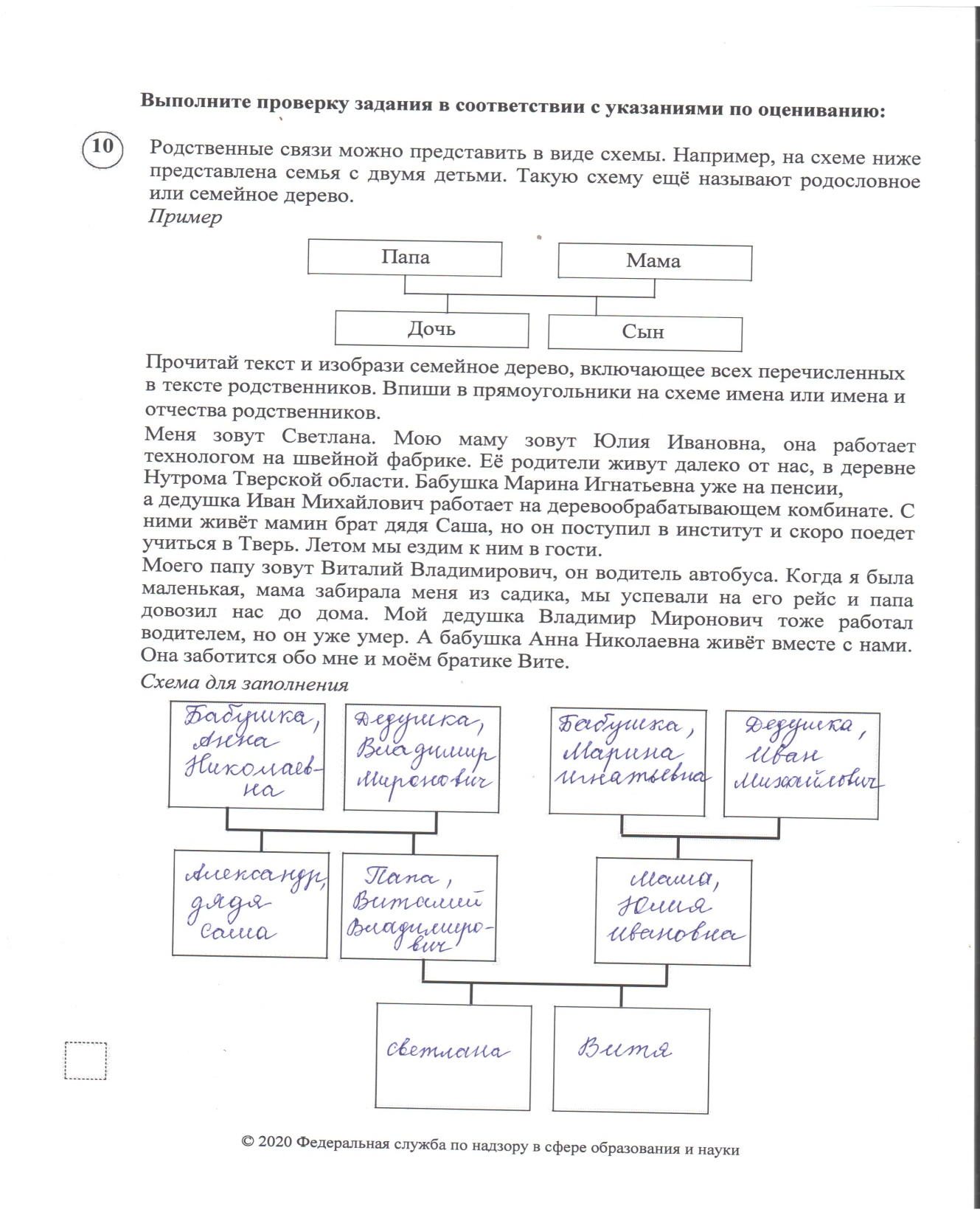 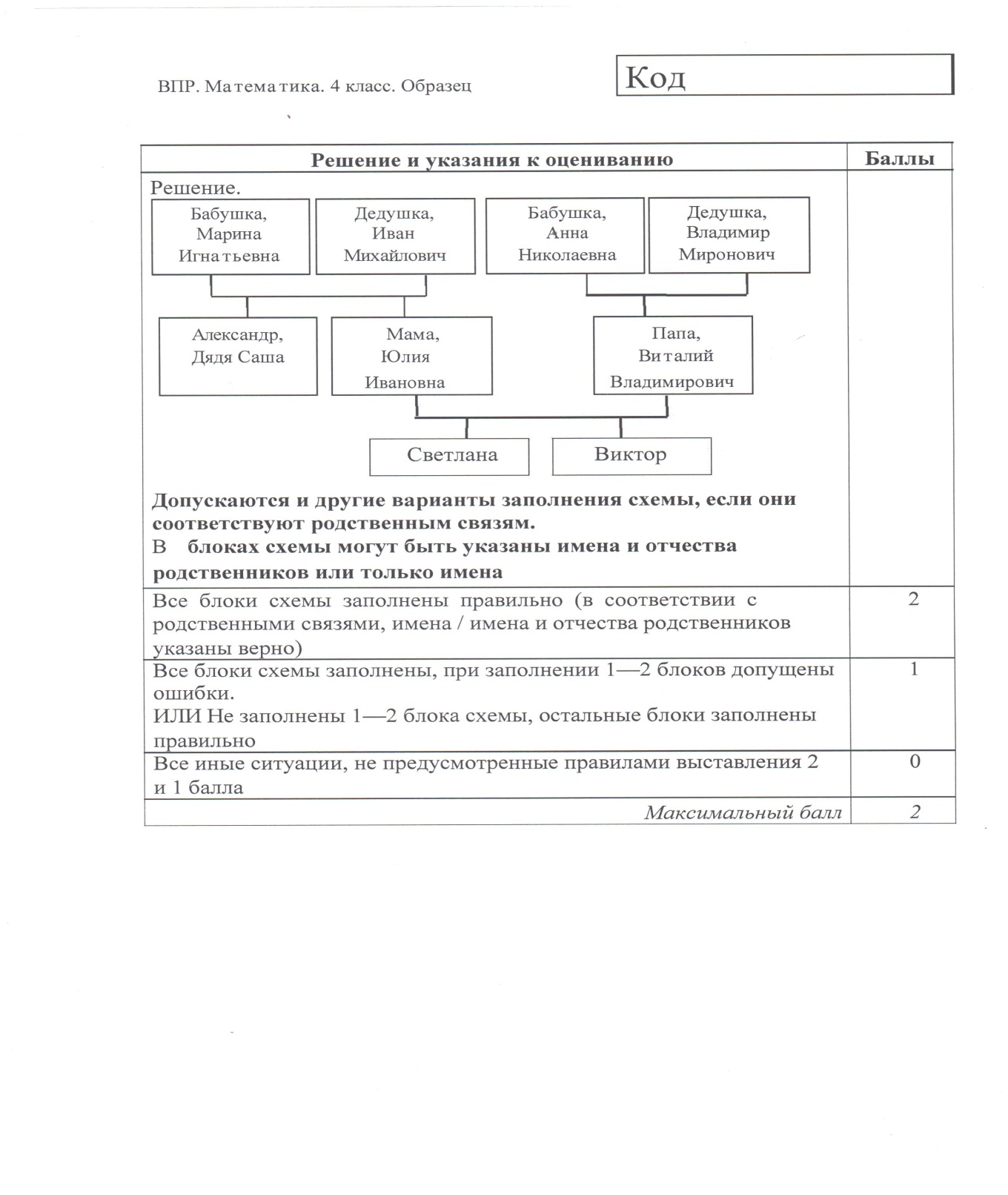 5.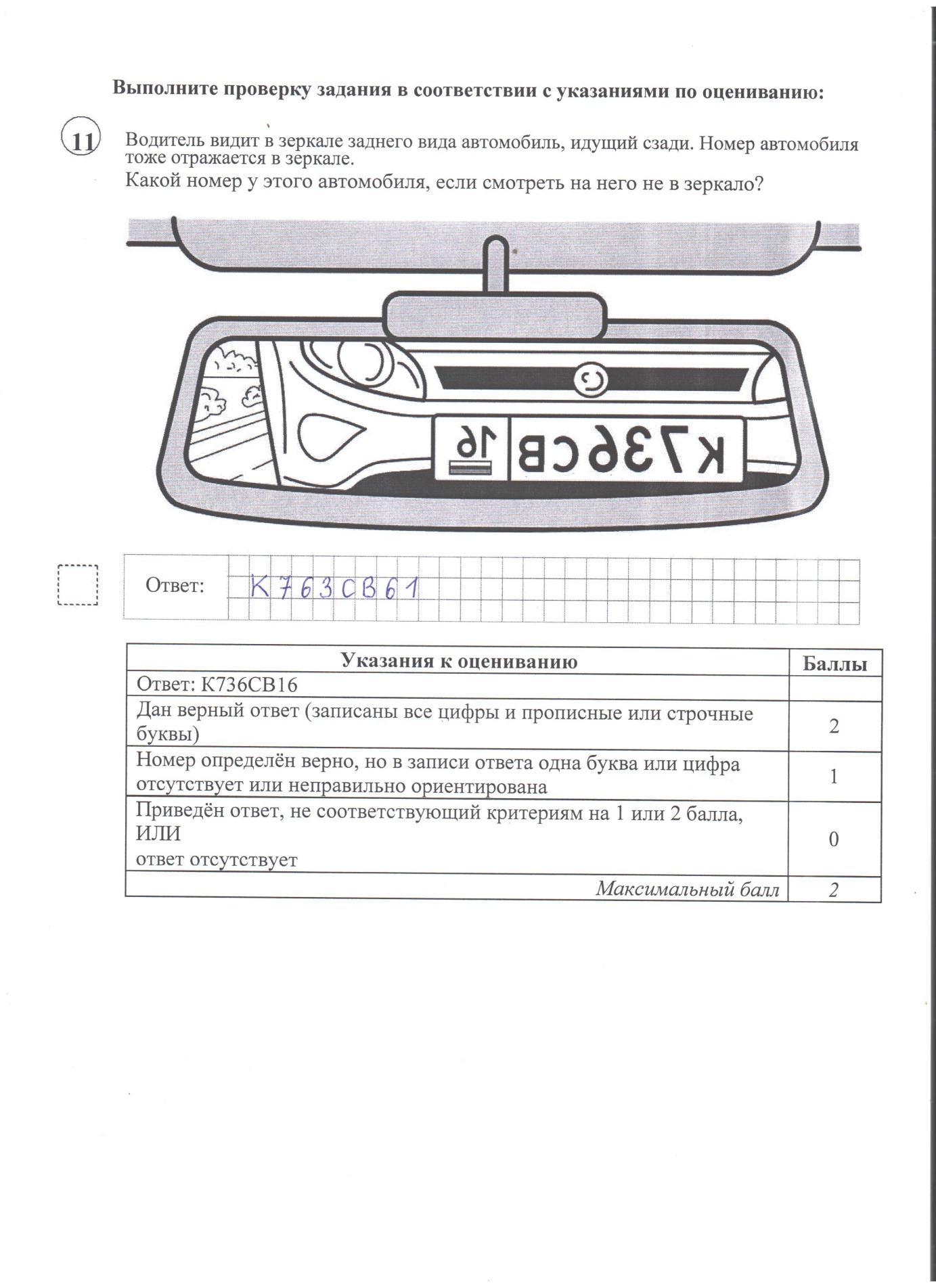 1.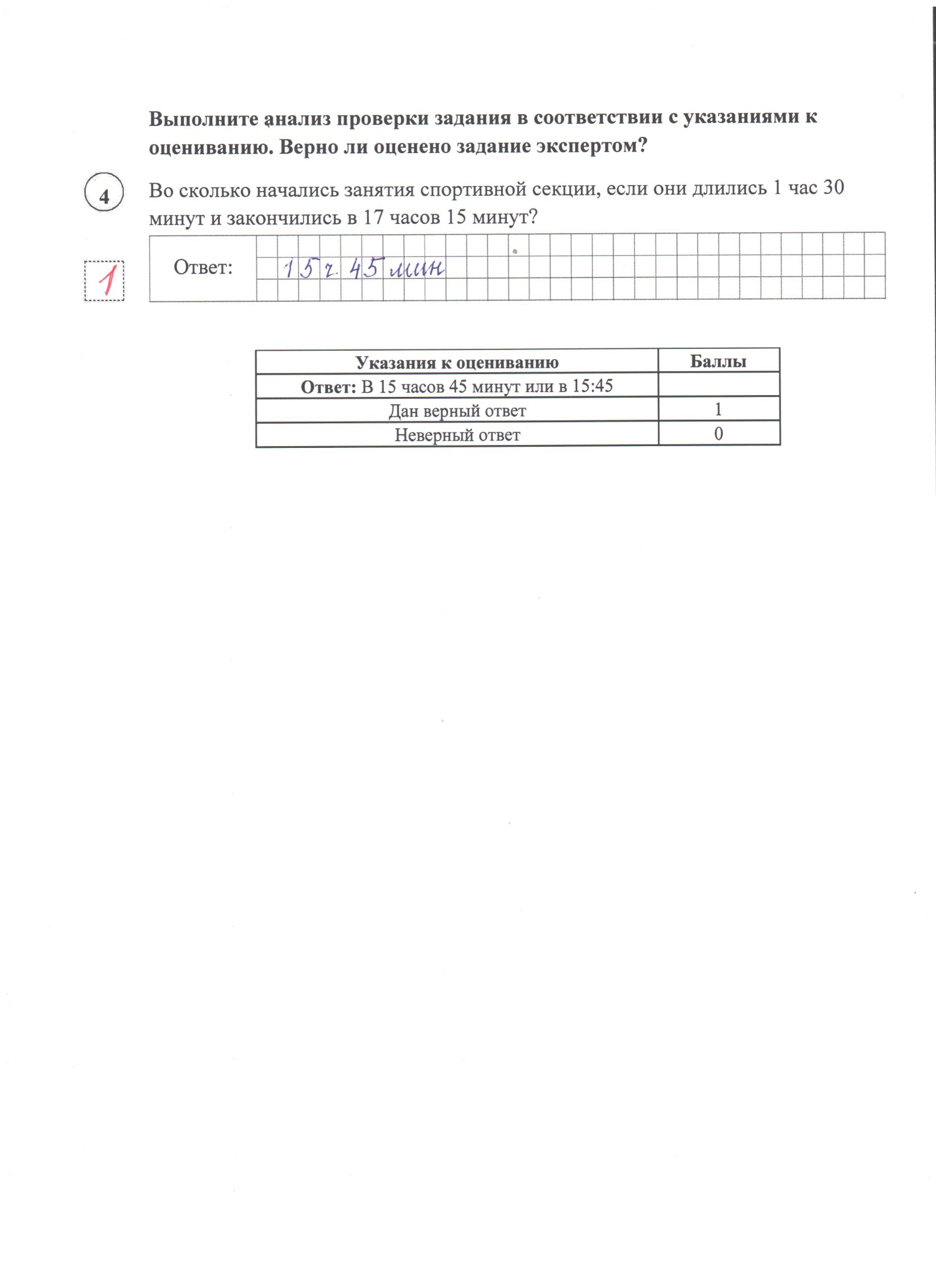 2.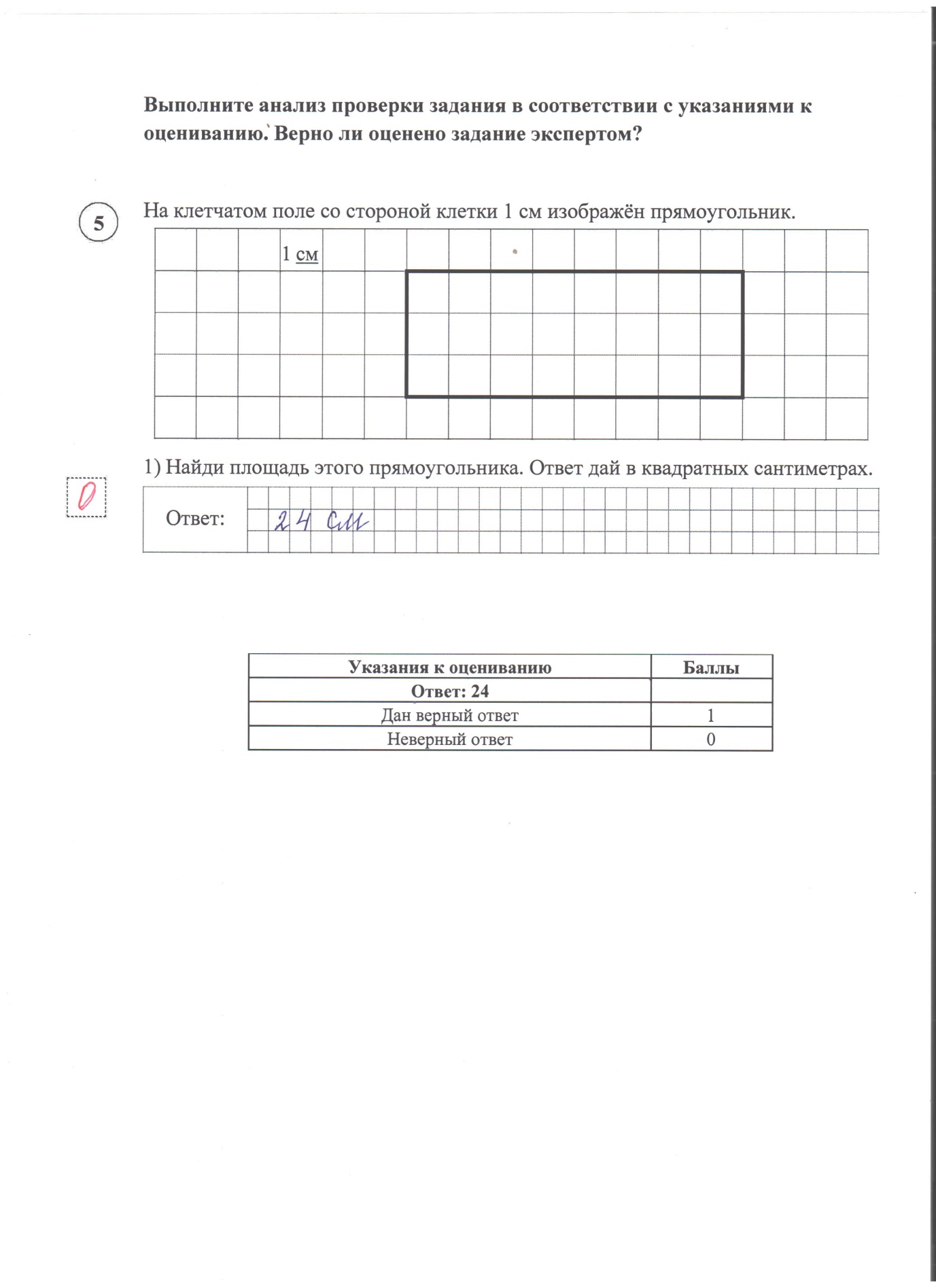 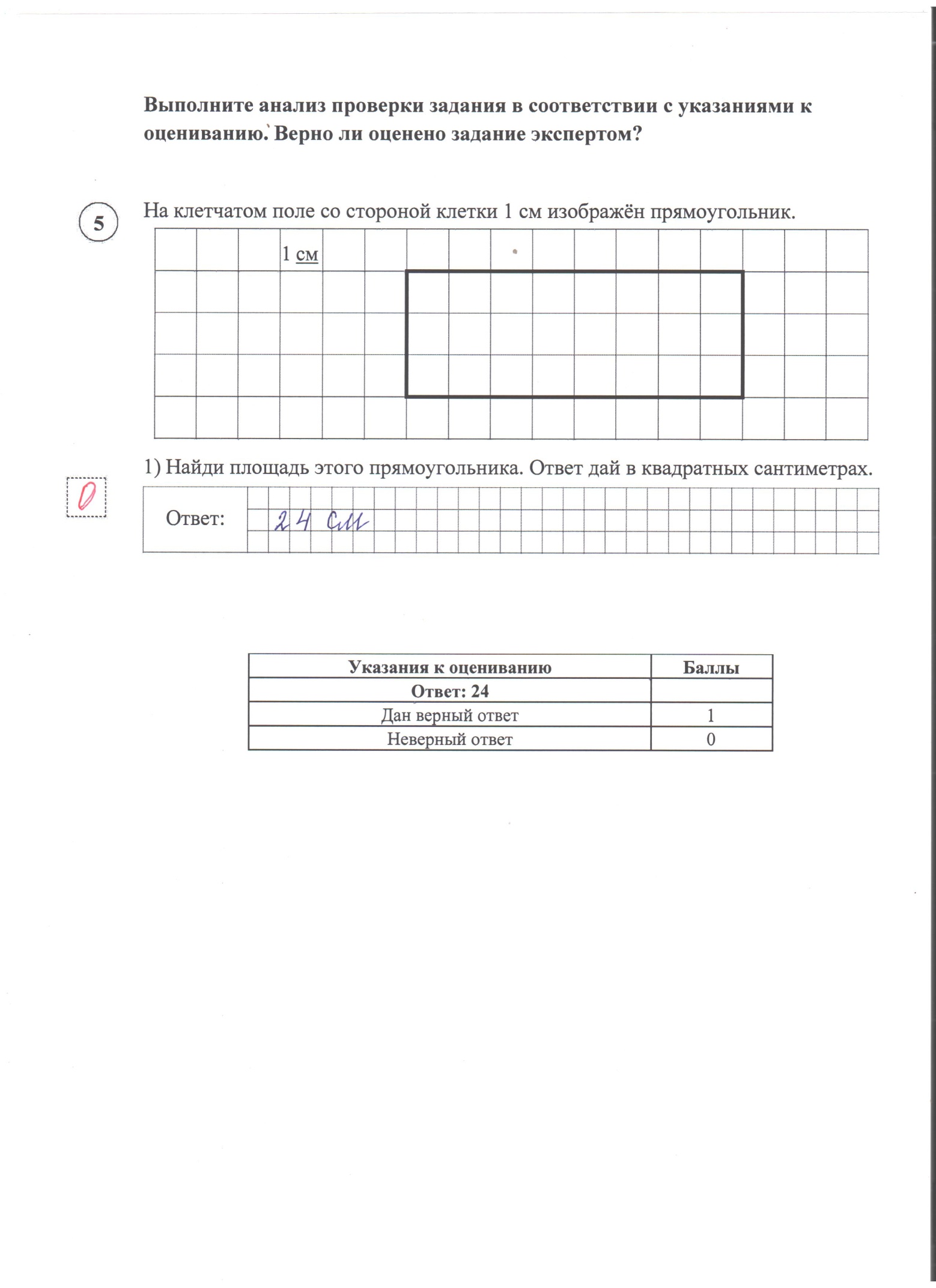 3.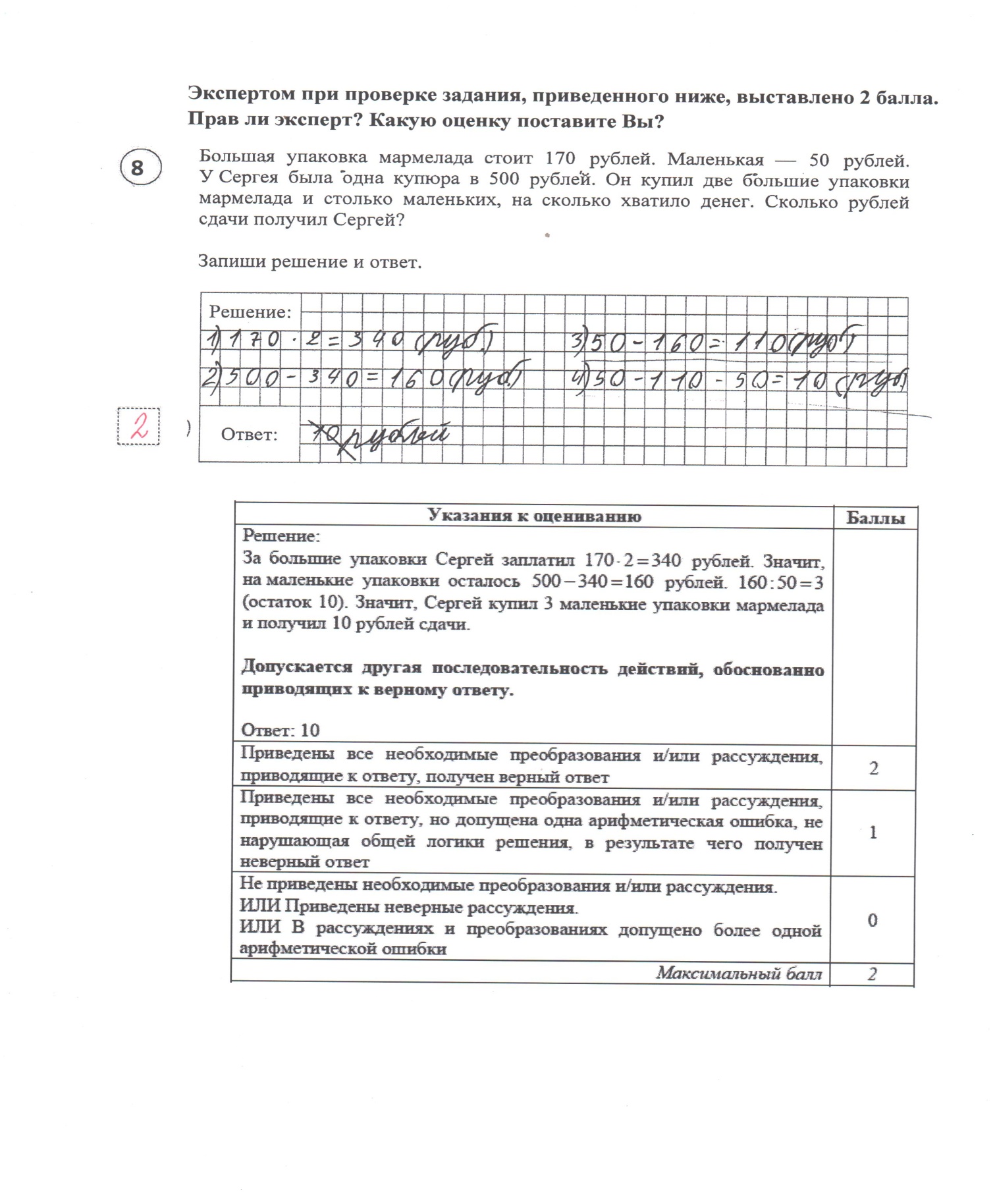 4.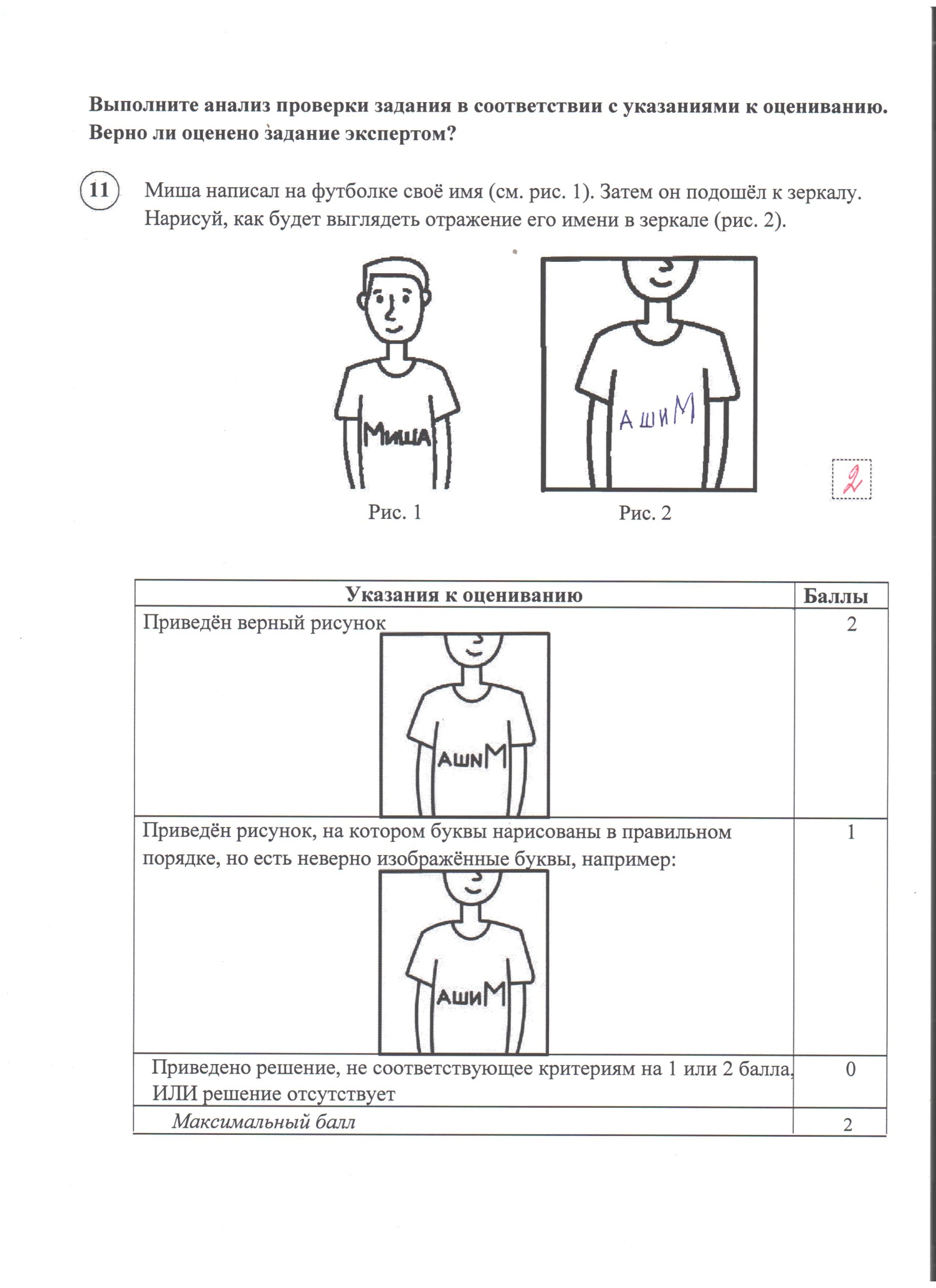 А мы хотим пожелать вам на каждый день удачи,
Чтобы легко решались все задачи,
Нелегкий труд, чтоб радость приносил,
Терпенья вам, коллеги, много сил!Чтоб дети вас отчаянно любили, 
А вы их мудрости и разуму учили,
Чтоб здоровья было на сто лет,И радости пришли к вам вместо бед!